Administratieve Registratie leden HSV Strijthagen: 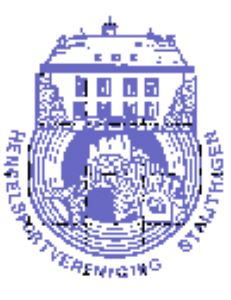 Vispasnummer: …………………………………………………………………..Naam voor en achternaam:   …………….       …………………………..Straat & huisnr:…………………………………………………………………….Postcode:………………………………………………………………………………Plaats:…………………………………………………………………………………..Land:…………………………………………………………………………………….Telefoonnummer:…………………………………………………………………E-mail:………………………………………………………………………………….De verstrekte gegevens dienen uitsluitend voor de interne leden administratie van Hengelsport Vereniging Strijthagen.De gegevens zullen ten alle tijden streng vertrouwelijk behandeld en intern gebruikt worden.